10η ΠΡΟΣΚΛΗΣΗ ΣΥΓΚΛΗΣΗΣ ΕΠΙΤΡΟΠΗΣ ΠΟΙΟΤΗΤΑΣ ΖΩΗΣΚαλείστε να προσέλθετε σε τακτική συνεδρίαση της Οικονομικής Επιτροπής, που θα διεξαχθεί στο Δημαρχειακό Μέγαρο την 22η του μηνός Απριλίου έτους 2019, ημέρα Δευτέρα και ώρα 12:30 για την συζήτηση και λήψη αποφάσεων στα παρακάτω θέματα της ημερήσιας διάταξης, σύμφωνα με τις σχετικές διατάξεις του άρθρου 75 του Ν.3852/2010 (ΦΕΚ Α' 87) :Α. ΔΙΑΦΟΡΑ ΘΕΜΑΤΑ1. «Λήψη Αποφάσεως περί καθορισμού κοινόχρηστων χώρων στο Δήμο Τρικκαίων στους οποίους θα επιτρέπεται η τοποθέτηση ειδικά διαμορφωμένων πλαισίων για την προβολή υπαίθριων διαφημίσεων.2. Αίτηση της κ. Μπέλια Αλίκης από Διαφημιστική εταιρεία White Rhino Brand Experience για λογαριασμό του πελάτη της Protergia για παραχώρηση κοινόχρηστο χώρου3. Αίτηση της κ. Λορέττας Ατσωνίου για λογαριασμό του πελάτη της ΜΙΝΙ ΟΥΖΟ  για παραχώρηση κοινόχρηστο χώρου4. Αίτηση του Συνδέσμου Ιδιοκτητών συνεργείων επισκευών αυτοκινήτων μηχανημάτων ηλεκτροτεχνιτών (ΣΙΣΕΑΜΗ) Ν.Τρικάλων για παραχώρηση κοινόχρηστου χώρου5. Αίτηση του κ.Τοζάρου Χρήστου  Πρόεδρος του Σωματείου  Σκα.Κι. Τρικάλων για παραχώρηση κοινόχρηστου χώρου για εκδήλωση προσωρινού χαρακτήρα6. Αίτηση της κ.Κριμνιώτη Στέλλας  του Σταύρου για παραχώρηση κοινόχρηστου χώρου για το Φεστιβάλ ΚΝΕ7. Έγκριση παραχώρησης χώρου για την πραγματοποίηση του 35ου Πανελληνίου Ανταμώματος Βλάχων, που διοργανώνει ο Δήμος Τρικκαίων σε συνεργασία με την Πανελλήνια Ομοσπονδία Πολιτιστικών Συλλόγων Βλάχων και την Περιφερειακή Ενότητα Τρικάλων, στις 21, 22 και 23 Ιουνίου 2019, στην πόλη μας.8. Αίτηση του Επιμορφωτικού & Πολιτιστικού Συλλόγου Κρηνίτσας για παραχώρηση κοινόχρηστου χώρου για εκδήλωση προσωρινού χαρακτήραΠίνακας Αποδεκτών	ΚΟΙΝΟΠΟΙΗΣΗ	ΤΑΚΤΙΚΑ ΜΕΛΗ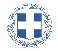 ΕΛΛΗΝΙΚΗ ΔΗΜΟΚΡΑΤΙΑ
ΝΟΜΟΣ ΤΡΙΚΑΛΩΝΔΗΜΟΣ ΤΡΙΚΚΑΙΩΝΓραμματεία Επιτροπής Ποιότητας ΖωήςΤρίκαλα, 18 Απριλίου 2019
Αριθ. Πρωτ. : 11709ΠΡΟΣ :     Τα μέλη της Επιτροπής Ποιότητας Ζωής (Πίνακας Αποδεκτών)(σε περίπτωση κωλύματος παρακαλείσθε να ενημερώσετε τον αναπληρωτή σας).Ο Πρόεδρος της Επιτροπής Ποιότητας ΖωήςΚΩΝΣΤΑΝΤΙΝΟΣ ΨΥΧΟΣΑΝΤΙΔΗΜΑΡΧΟΣΨύχος ΚωνσταντίνοςΚάκλα ΒασιλικήΠαζαΐτης ΔημήτριοςΒασταρούχας ΔημήτριοςΔήμα ΚωνσταντινιάΚωτούλας ΙωάννηςΓούλας ΧρήστοςΣπανός ΘεόδωροςΠαπαθανασίου ΔημήτριοςΔήμαρχος & μέλη Εκτελεστικής ΕπιτροπήςΓενικός Γραμματέας κ. Θωμά ΠαπασίκαΣιάφη Ιωάννα Πρόεδρο της Δημ. Κοιν. Τρικκαίων